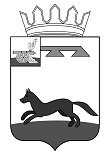 АДМИНИСТРАЦИЯ  МУНИЦИПАЛЬНОГО   ОБРАЗОВАНИЯ«ХИСЛАВИЧСКИЙ   РАЙОН» СМОЛЕНСКОЙ  ОБЛАСТИП О С Т А Н О В Л Е Н И ЕПроект от 10 февраля 2022 г. В соответствии с  Жилищным кодексом Российской Федерации, Федеральным законом от 06.10.2003 № 131-ФЗ «Об общих принципах организации местного самоуправления в Российской Федерации», законом Смоленской области от 04.12.2006 N 142-з «О разграничении полномочий органов государственной власти Смоленской области в сфере жилищных отношений» Администрация муниципального образования «Хиславичский район» Смоленской области  п о с т а н о в л я е т:   1. Утвердить прилагаемый Порядок и перечень случаев оказания на возвратной и (или) безвозвратной основе за счет средств бюджета  муниципального образования «Хиславичский район» Смоленской области дополнительной помощи при возникновении неотложной необходимости в проведении капитального ремонта общего имущества в многоквартирных домах.2. Настоящее постановление разместить на официальном сайте Администрации муниципального образования «Хиславичский район» Смоленской области в информационно-телекоммуникационной сети «Интернет».4. Контроль  за  исполнением настоящего постановления оставляю за собой. Глава муниципального образования «Хиславичский  район» Смоленской области                                                                              А.В. ЗагребаевУтверждены
постановлением Администрации
муниципального образования «Хиславичский район» Смоленской области
от 10.03.2022 г. № 074

Порядок и перечень случаев оказания на возвратной и (или) безвозвратной основе за счет средств бюджета муниципального образования «Хиславичский район» Смоленской области дополнительной помощи при возникновении неотложной необходимости в проведении капитального ремонта общего имущества в многоквартирных домах 1. Общие положения1.1. Настоящий Порядок устанавливает порядок оказания на возвратной и (или) безвозвратной основе за счет средств бюджета муниципального образования «Хиславичский район Смоленской области дополнительной финансовой помощи при возникновении неотложной необходимости в проведении капитального ремонта общего имущества в многоквартирных домах в случае возникновения на территории муниципального образования «Хиславичский район Смоленской области аварий, пожаров иных чрезвычайных ситуаций природного или техногенного характера.1.2. Порядок и перечень случаев оказания на возвратной и (или) безвозвратной основе за счет средств бюджета муниципального образования «Хиславичский район Смоленской области дополнительной помощи при возникновении неотложной необходимости в проведении капитального ремонта общего имущества в многоквартирных домах разработаны в соответствии с пунктом 9.3 части 1 статьи14 Жилищного кодекса Российской Федерации, Федеральным законом от 06.10.2003 № 131-ФЗ "Об общих принципах организации местного самоуправления в Российской Федерации", законами Смоленской области от 04.12.2006 № 142-з "О разграничении полномочий органов государственной власти Смоленской области в сфере жилищных отношений", от 31.10.2013 № 114-з "О регулировании отдельных вопросов в сфере обеспечения своевременного проведения капитального ремонта общего имущества в многоквартирных домах, расположенных на территории Смоленской области", постановлением Администрации Смоленской области от 19.06.2018 № 386 "Об утверждении Порядка принятия решения о проведении капитального ремонта общего имущества в многоквартирном доме в случае возникновения аварии, иных чрезвычайных ситуаций природного или техногенного характера".1.3. Капитальный ремонт многоквартирного дома в случаях, указанных в пункте 1.1. настоящего Порядка, осуществляется без его включения в краткосрочный план реализации региональной программы капитального ремонта и только в объеме, необходимом для ликвидации последствий, возникших вследствие ситуаций, указанных в пункте 1.1. настоящего Порядка, за счет средств  бюджета в пределах бюджетных ассигнований, предусмотренных в  бюджете муниципального образования «Хиславичский район» Смоленской области.1.4. Решение о возникновении неотложной необходимости проведения капитального ремонта общего имущества в многоквартирном доме принимается на основании обращения, направленного в Администрацию муниципального  образования «Хиславичский район» Смоленской области управляющей организацией, товариществом собственников жилья, жилищным кооперативом или иным специализированным потребительским кооперативом либо уполномоченным общим собранием собственников помещений в многоквартирном доме на представление их интересов собственником помещения в многоквартирном доме (далее - Заявитель).1.4. Решение о необходимости проведения капитального ремонта и об оказании на возвратной и (или) безвозвратной основе за счет средств  бюджета муниципального образования «Хиславичский район» Смоленской области дополнительной финансовой помощи при возникновении неотложной необходимости в проведении капитального ремонта общего имущества в многоквартирных домах в случаях, указанных в пункте 1.1 настоящего Порядка (далее - Решение), принимается Администрацией муниципального образования «Хиславичский район» Смоленской области (далее - Администрация) в форме протокола комиссии по оказанию на возвратной и (или) безвозвратной основе за счет средств  бюджета муниципального образования «Хиславичский район» Смоленской области дополнительной финансовой помощи при возникновении неотложной необходимости в проведении капитального ремонта общего имущества в многоквартирных домах (далее комиссия). 1.5. Положение о комиссии, ее состав утверждается нормативно-правовым актом Администрации.1.6. Основанием для организации заседания комиссии для принятия решения, указанного в пункте 1.4. является решение Комиссии по предупреждению и ликвидации чрезвычайных ситуаций и обеспечению пожарной безопасности в муниципальном образовании «Хиславичский район» Смоленской области.
2. Порядок и случаи оказания на возвратной и (или) безвозвратной основе за счет средств бюджета   муниципального образования «Хиславичский район» Смоленской области дополнительной помощи2.1. Обращение Заявителя вместе с необходимыми подтверждающими документами представляется в Администрацию муниципального  образования «Хиславичский район» Смоленской области, где осуществляется его регистрация в день поступления.2.2. К числу подтверждающих документов относятся:2.2.1. Акт обследования многоквартирного дома, поврежденного в случае возникновения аварии, иных чрезвычайных ситуаций природного или техногенного характера, с указанием объемов повреждений (разрушений) общего имущества в многоквартирном доме и их характеристик по конструктивным элементам и (или) внутридомовым инженерным системам с приложением материалов фотосъемки и (или) видеозаписи повреждений (разрушений), которые производились в ходе обследования, и возможности восстановления их работоспособности путем проведения капитального ремонта, составленный специализированной организацией или специалистом в области строительства, реконструкции, капитального ремонта объектов капитального строительства, имеющим допуск к определенному виду или видам работ, которые оказывают влияние на безопасность объектов капитального строительства, выданный региональной саморегулируемой организацией (далее - СРО) в соответствии с Градостроительным кодексом Российской Федерации.2.2.2. Перечень услуг и (или) работ по капитальному ремонту общего имущества в многоквартирном доме, необходимых для ликвидации последствий, возникших вследствие аварии, иных чрезвычайных ситуаций природного или техногенного характера.2.2.3. Техническое решение или проектно-сметная документация и смета расходов на капитальный ремонт, составленные специализированной организацией или специалистом в области архитектурно-строительного проектирования, имеющим соответствующий допуск СРО.2.2.4. Предельно допустимая стоимость услуг и (или) работ по капитальному ремонту, определенная исходя из установленного нормативным правовым актом Администрации муниципального  образования «Хиславичский район» Смоленской области размера предельной стоимости услуг и (или) работ по капитальному ремонту общего имущества в многоквартирном доме, которая может оплачиваться региональным оператором за счет средств фонда капитального ремонта, сформированного исходя из минимального размера взноса на капитальный ремонт.2.2.5. Сведения о лице, которое от имени всех собственников помещений в многоквартирном доме уполномочено участвовать в приемке оказанных услуг и (или) выполненных работ по капитальному ремонту, в том числе подписывать соответствующие акты.2.2.6. Копия технического паспорта многоквартирного дома.2.2.7. Заключение государственной экспертизы проектной документации, государственной историко-культурной экспертизы, если в соответствии с действующим законодательством требуется проведение соответствующих экспертиз.
          2.3. Администрация  муниципального  образования «Хиславичский район» Смоленской области:- в случае представления Заявителем документов не в полном объеме возвращает их без рассмотрения;- если документы представлены в полном объеме и если собственники помещений в многоквартирном доме формируют фонд капитального ремонта общего имущества в многоквартирном доме на счете регионального оператора, направляет необходимый пакет документов в соответствии с Порядком принятия решения о проведении капитального ремонта общего имущества в многоквартирном доме в случае возникновения аварии, иных чрезвычайных ситуаций природного или техногенного характера, утвержденным постановлением Администрации Смоленской области от 19.06.2018 № 386, специализированной некоммерческой организации, которая осуществляет на территории Смоленской области деятельность, направленную на обеспечение проведения капитального ремонта общего имущества в многоквартирных домах (далее - региональный оператор).2.4. Дополнительная помощь на безвозвратной основе за счет средств бюджета  муниципального  образования «Хиславичский район» Смоленской области оказывается в случае принятия региональным оператором решения об отказе в проведении капитального ремонта общего имущества в многоквартирном доме по следующим основаниям:- стоимость услуг и (или) работ по капитальному ремонту общего имущества в многоквартирном доме, предусмотренная локальным сметным расчетом на проведение работ по капитальному ремонту общего имущества в многоквартирном доме (далее - локальный сметный расчет), превышает определенный нормативным правовым актом Администрации  муниципального  образования «Хиславичский район» Смоленской области размер предельной стоимости этих услуг и (или) работ по капитальному ремонту общего имущества в многоквартирном доме, которая может оплачиваться региональным оператором за счет средств фонда капитального ремонта, сформированного исходя из минимального размера взноса на капитальный ремонт;- стоимость услуг и (или) работ по капитальному ремонту общего имущества в многоквартирном доме, предусмотренная локальным сметным расчетом, превышает объем средств регионального оператора, определенных статьей 185 Жилищного кодекса Российской Федерации и статьей 11 областного закона от 31.10.2013 № 114-з "О регулировании отдельных вопросов в сфере обеспечения своевременного проведения капитального ремонта общего имущества в многоквартирных домах, расположенных на территории Смоленской области" в качестве денежных средств для обеспечения финансовой устойчивости деятельности регионального оператора, с учетом средств, направленных ранее на проведение капитального ремонта общего имущества в многоквартирных домах для ликвидации последствий, возникших вследствие аварии, иных чрезвычайных ситуаций природного или техногенного характера.2.5. Дополнительная помощь на безвозвратной основе за счет средств бюджета  муниципального  образования «Хиславичский район» Смоленской области оказывается путем предоставления субсидии на проведение капитального ремонта общего имущества в многоквартирном доме в случае возникновения аварии, иных чрезвычайных ситуаций природного или техногенного характера.Порядок предоставления дополнительной помощи определяется нормативным правовым актом Администрации  муниципального  образования «Хиславичский район» Смоленской области в соответствии со статьей 78.1 Бюджетного кодекса Российской Федерации.Об утверждении Порядка и перечня случаев оказания на возвратной и (или) безвозвратной основе за счет средств бюджета  муниципального образования «Хиславичский район» Смоленской области дополнительной помощи при возникновении неотложной необходимости в проведении капитального ремонта общего имущества в многоквартирных домах